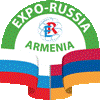 Седьмая Международная промышленная выставка«EXPO-RUSSIA ARMENIA 2016 plus IRAN»Армения, Ереван, ВЦ "Ереван EXPO"26-28 октября 2016 г.ЗАЯВКА НА ДОПОЛНИТЕЛЬНОЕ ОБОРУДОВАНИЕНазвание организации _________________________________________________________________________Надпись на фризе_________________________________________________________________________________________* 6 кв.м – 3 шт., 9 кв.м – 4 шт., 12 кв.м – 5 шт. и т.д. Столы из п. 36, 37, 39-41 входят в стандартное оборудование. Кол-во согласно размеру площади. Отметьте выбранный Вами стол.Заказчик с Условиями участия в мероприятиях Организатора ознакомлен и согласен.                                                  Руководитель  компании :  _____________________/____________/                                                                                               Дата : «_____»_____________________ г.ОРГКОМИТЕТ ОАО «ЗАРУБЕЖ-ЭКСПО» Тел:  +7 (495) 721 32 36, +7 (495) 637 50 79, +7 (495) 637 36 33, +7 (499) 766 99 17, E-mail: info@zarubezhexpo.ru  Сайт: www.zarubezhexpo.ru№НаименованиеЕд.Цена,  доллары США.Кол-воИтог DVD-проигрывательшт.70Видеопроектор с экраномшт.375Витрина без подсветки (высота  ширина 1 м, глубина шт.70Витрина высокая  (высота 1,75 м, ширина , глубина шт.110Дверь распашная  шт.113Диваншт.300Дополнительная бутыль воды  для кулерашт.15Информационная стойка (высота  ширина шт.74Ковролин синий кв.м15Ковролин  красный кв.м15Ковролин  серый кв.м15Ковролин  зеленый  кв.м15Кофейный столикшт.30Кофеварка (обычно не требуется, т.к. работает буфет)шт.3014а.Чайникшт.30Креслошт.200Кулер с 1 бутылью водышт.70Набор посуды (пластик) со столовыми приборами на 10 персоншт.15Надпись на фризе простая, одноцветная (свыше 20 знаков), 1 знакшт.2Нанесение логотипа на фризшт.30Нанесение  логотипа на информационную стойкушт.65Оклейка самоклейкой с печатью   (учитывать высоту 2,25 м), размер видимой части панели 92 х 262 смкв.м23  Оклейка оракалом  кв.м12  LCD монитор  42 дюйма  на ножках с DVD или с возможностью подключения к компьютерушт.300LCD монитор  38 дюймов на ножках  с DVD или с возможностью подключения  к компьютерушт.250Растение в горшке высокоешт.125Растение в горшке среднеешт.50Розетка двойная 260Vшт.10Розетка трехфазная 380 V до 5-ти кВтшт.20Розетка трехфазная 380V до 10-ти кВтшт.25Розетка тройная 260 Vшт.12Сервиз чайный (стекло) на 6 персон с ложкамишт.30Спот-бра с галогенной лампойшт.20Спот-бра с лампой дневного света 60 Втшт.15Стеллаж с тремя полками сборный (высота , длина , шир. 0,5 м)шт.60Стойка для брошюр (проспектодержатель)шт.40Стол переговорный (высота , длина , ширина 0,6 м)*шт.70Стол пластиковый (высота , длина , ширина 0,75 м)*шт.30Стол-подставка под экспонаты (высота , длина , шир. 1 м)шт.50Стол 120 х 120 см*шт.25Стол 80 х 80 см*шт.25Стол круглый d=120*шт.25Стул барныйшт.28Стул офисный с подлокотникамишт.22Стул  стандартный (входит в стандартное оборудование)*шт.20Холодильник шт.100Элемент стены, 100 х 250 смшт.4848.Выносной фриз п.м3849.Подключение к интернету за 3 дняед.бесплатноИТОГО:Оплата в рублях по курсу ЦБ на день оплаты